Gâteau caramélisé à l'ananas
1h20●Facile●Bon MarchéLa recette Gâteau caramélisé à l'ananasIngrédients pour 6 personnes 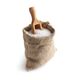 1 pincéeSel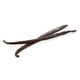 1 gousseVanille (ou 1 cuillère à café d'extrait de vanille)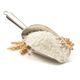 130 gFarine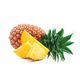 500 gAnanas en tranches (frais ou en conserve)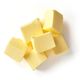 110 gBeurre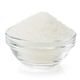 380 gSucre en poudre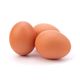 2Oeufs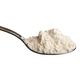 1/2 sachetLevure chimique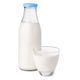 15 clLait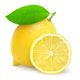 1/2CitronPréparationTemps Total : 1h20Préparation :30 minRepos :-Cuisson :50 minÉTAPE 1Préparer le caramel en versant dans une casserole 180 g de sucre en poudre avec 3 cuillères à soupe d'eau. Faites chauffer en remuant le mélange et laissez le caramel prendre une jolie coloration bien blonde pendant quelques minutes.ÉTAPE 2Versez le caramel obtenu dans le fond d'un moule à manqué.ÉTAPE 3Coupez l'ananas en tranches. Coupez ces tranches en deux. Disposez dans le fond du moule des demi-tranches d'ananas en les superposant légèrement.ÉTAPE 4Coupez le beurre en cubes et versez-les dans un saladier. Tournez afin d'obtenir une pommade. En continuant à tourner, incorporez le sucre restant. Ajoutez, un à un, les oeufs et tournez. Mélangez dans une jatte la farine, le sel et la levure.ÉTAPE 5Versez la moitié de cette farine dans le saladier et fouettez. Mélangez soigneusement le restant de farine avec le lait, le jus du demi-citron et la vanille. Incorporez les deux préparations ensemble. Versez cette pâte dans le moule sur l'ananas.ÉTAPE 6Préchauffez le four à 180°C.ÉTAPE 7Enfournez le moule et faites cuire 50 mn.ÉTAPE 8Dès la sortie du four, passez la lame d'un couteau le long des parois. Renversez-le sur un plat et attendez 5 mn avant de retirer le moule. Laissez refroidir.